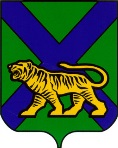 ТЕРРИТОРИАЛЬНАЯ ИЗБИРАТЕЛЬНАЯ КОМИССИЯ
ГОРОДА НАХОДКИРЕШЕНИЕг. НаходкаОб утверждении отчета территориальной избирательной комиссии города Находки о расходовании средств местного бюджета, выделенных на подготовку и проведение выборов депутатов Думы Находкинского городского округа, состоявшихся11 сентября 2022 годаРуководствуясь частью 9 статьи 68 Избирательного кодекса Приморского края, территориальная избирательная комиссия города Находки РЕШИЛА:1. Утвердить отчет территориальной избирательной комиссии города Находки о расходовании средств местного бюджета, выделенных на подготовку и проведение выборов депутатов Думы Находкинского городского округа, состоявшихся 11 сентября 2022 года (прилагается).2. Представить Думе Находкинского городского округа отчет территориальной избирательной комиссии города Находки о расходовании средств местного бюджета, выделенных на подготовку и проведение выборов депутатов Думы Находкинского городского округа, состоявшихся                           11 сентября 2022 года.Председатель комиссии                                                                Т.Д. МельникСекретарь комиссии		                                                      С.М. Чубинская               УТВЕРЖДЕНрешением территориальной   избирательнойкомиссии города Находкиот 18 октября 2022 года № 773/113ОТЧЕТтерриториальной избирательной комиссии города Находки о расходовании средств местного бюджета, выделенных на подготовку и проведение выборов депутата Думы Находкинского городского округа Дата голосования на выборах – 11 сентября 2022 годаПредседатель территориальной избирательной комиссии города Находки	                  _________________                   Т.Д. Мельник                                                                                                                                                                                              ( подпись )                                     (инициалы, фамилия)Главный бухгалтер территориальной избирательной комиссии города Находки                    _________________                  Е.С. Журавлева                                                                                                                                                                                                (подпись )                                     ( инициалы, фамилия)             МП18.10.2022                     773/113№ № п/пВиды расходовВсего (рублей)В том числеВ том числе№ № п/пВиды расходовВсего (рублей)Территориальная избирательная комиссииУчастковые избирательные комиссии Всего расходов на подготовку и проведение выборов     в том числе: В том  15 000 000,002 396 860,2412 603 139,761Компенсация и дополнительная оплата труда (вознаграждение), питание12 129 062,111 433 435,2310 695 626,882Начисления на дополнительную оплату труда (вознаграждение), питание213 966,66213 966,660,003Расходы на изготовление печатной продукции 460 920,00151 620,00309 300,00  4Расходы на связь23 920,0023 920,000,00  5Транспортные расходы21 500,0021 500,000,00  6Канцелярские расходы189 853,0048 335,00141 518,00  7Командировочные расходы0,00,000,00  8Расходы на приобретение оборудования, других материальных ценностей (материальных запасов)207 342,8410 692,00196 650,84  9Другие расходы, связанные с подготовкой и проведением выборов 1 753 435,39493 391,351 260 044,04